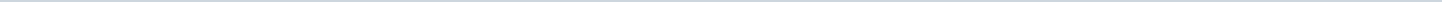 Index (12 onderwerpen)1 Financieel kader Inpassingskosten 2022-20262 Grondexploitatie Hart van Ten Boer3 Grondexploitatie en budgetten Nije buurt Ten Post4 Aanvullend krediet gestegen bouwkosten scholen5 Uitvoeringsprogramma Doorwaadbare Stad6 Inrichting Fonds Energietransitie7 Budgetaanvraag dorpsvernieuwing kleine dorpen8 Verordening beslistermijn schuldhulpverlening gemeente Groningen9 Toepassing coördinatieregeling De Suikerzijde compensatiegebied 210 Vaststelling bestemmingsplan 110 kV kabelverbinding Groningen, Hunze - Bloemsingel11 Aanvullend krediet frisse en duurzame scholen 2e tranche12 Benoeming leden Raad van Toezicht Stichting Baasis 2022Financieel kader Inpassingskosten 2022-2026MetadataDocumenten (1)Grondexploitatie Hart van Ten BoerMetadataDocumenten (3)Grondexploitatie en budgetten Nije buurt Ten PostMetadataDocumenten (3)Aanvullend krediet gestegen bouwkosten scholenMetadataDocumenten (1)Uitvoeringsprogramma Doorwaadbare StadMetadataDocumenten (2)Inrichting Fonds EnergietransitieMetadataDocumenten (5)Budgetaanvraag dorpsvernieuwing kleine dorpenMetadataDocumenten (4)Verordening beslistermijn schuldhulpverlening gemeente GroningenMetadataDocumenten (4)Toepassing coördinatieregeling De Suikerzijde compensatiegebied 2MetadataDocumenten (1)Vaststelling bestemmingsplan 110 kV kabelverbinding Groningen, Hunze - BloemsingelMetadataDocumenten (5)Aanvullend krediet frisse en duurzame scholen 2e trancheMetadataDocumenten (1)Benoeming leden Raad van Toezicht Stichting Baasis 2022MetadataDocumenten (3)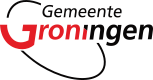 Gemeente GroningenAangemaakt op:Gemeente Groningen28-03-2024 23:13RaadsvoorstellenPeriode: 2022Laatst gewijzigd14-07-2022 14:00ZichtbaarheidOpenbaarStatus-#Naam van documentPub. datumInfo1.Financieel kader Inpassingskosten 2022-202614-07-2022PDF,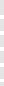 190,17 KB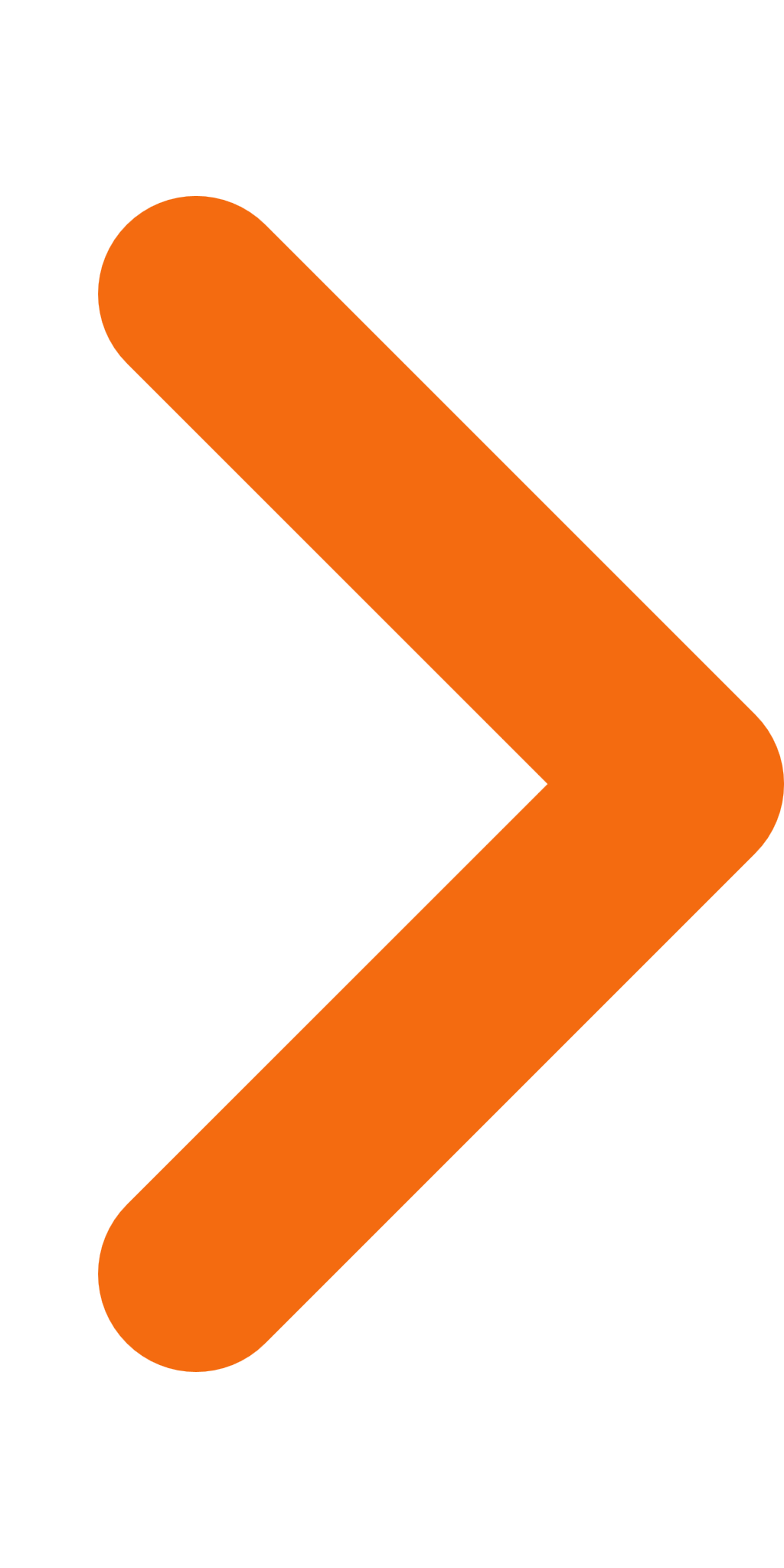 Laatst gewijzigd14-07-2022 11:06ZichtbaarheidOpenbaarStatus-#Naam van documentPub. datumInfo1.Grondexploitatie Hart van Ten Boer14-07-2022PDF,410,85 KB2.Bijlage A Participatie Ommelanderstraat - Blinkerdlaan14-07-2022PDF,189,12 KB3.Bijlage B Sedenbouwkundig ontwerp14-07-2022PDF,2,57 MBLaatst gewijzigd14-07-2022 11:05ZichtbaarheidOpenbaarStatus-#Naam van documentPub. datumInfo1.Grondexploitatie en budgetten Nije buurt Ten Post14-07-2022PDF,618,52 KB2.Bijlage A participatie14-07-2022PDF,341,41 KB3.Bijlage B verbeelding14-07-2022PDF,24,15 MBLaatst gewijzigd14-07-2022 10:54ZichtbaarheidOpenbaarStatus-#Naam van documentPub. datumInfo1.Aanvullend krediet gestegen bouwkosten scholen14-07-2022PDF,176,22 KBLaatst gewijzigd14-07-2022 10:52ZichtbaarheidOpenbaarStatus-#Naam van documentPub. datumInfo1.Uitvoeringsprogramma Doorwaadbare Stad14-07-2022PDF,311,44 KB2.Bijlage Van verkeersruimte naar leefruimte14-07-2022PDF,48,50 MBLaatst gewijzigd13-07-2022 12:03ZichtbaarheidOpenbaarStatus-#Naam van documentPub. datumInfo1.Inrichting Fonds Energietransitie13-07-2022PDF,299,21 KB2.Bijlage 1 Stroomschema13-07-2022PDF,430,99 KB3.Bijlage 2 (concept) Verordening Stimuleringslening Eerlijke Energietransitie gemeente Groningen13-07-2022PDF,730,31 KB4.Bijlage 3 (concept) Verordening Verzilverlening Eerlijke Energietransitie gemeente Groningen13-07-2022PDF,783,17 KB5.Bijlage 4 (concept) Verordening Maatwerklening Eerlijke Energietransitie gemeente Groningen13-07-2022PDF,685,35 KBLaatst gewijzigd13-07-2022 11:57ZichtbaarheidOpenbaarStatus-#Naam van documentPub. datumInfo1.Budgetaanvraag dorpsvernieuwing kleine dorpen13-07-2022PDF,265,97 KB2.Bijlage 1 Projectcontract versterken en vernieuwen ommetjes13-07-2022PDF,812,69 KB3.Bijlage 2 Budgetten voor uitvoeren dorpsagenda's13-07-2022PDF,288,89 KB4.Bijlage 3 overzicht en toelichting meerjarige exploitaite projecten13-07-2022PDF,166,06 KBLaatst gewijzigd13-07-2022 11:27ZichtbaarheidOpenbaarStatus-#Naam van documentPub. datumInfo1.Verordening beslistermijn schuldhulpverlening gemeente Groningen13-07-2022PDF,108,23 KB2.Bijlage 1 (concept) Verordening beslistermijn schuldhulpverlening gemeente Groningen13-07-2022PDF,14,87 KB3.Bijlage 2 Advies cliëntenraad inzake gemeentelijke regels rond schuldhulpverlening door de GKB13-07-2022PDF,111,49 KB4.Bijlage 3 Reactie op advies cliëntenraad over bankreglement, criteria, beleidsregels en verordening schuldhulpverlening13-07-2022PDF,84,72 KBLaatst gewijzigd13-07-2022 11:07ZichtbaarheidOpenbaarStatus-#Naam van documentPub. datumInfo1.Toepassing coordinatieregeling De Suikerzijde compensatiegebied 2 (gewijzigd per 13-9-22)13-07-2022PDF,306,43 KBLaatst gewijzigd13-07-2022 11:04ZichtbaarheidOpenbaarStatus-#Naam van documentPub. datumInfo1.Vaststelling bestemmingsplan 110kV kabelverbinding Groningen, Hunze - Bloemsingel13-07-2022PDF,402,19 KB2.Bijlage 1 toelichting + regels13-07-2022PDF,2,40 MB3.Bijlage 2 verbeelding13-07-2022PDF,3,90 MB4.Bijlage 3 bijlagenboek13-07-2022PDF,41,19 MB5.Bijlage 4 Zienswijzenverslag vaststelling bp 110kV kabelverbinding Groningen anoniem13-07-2022PDF,83,95 KBLaatst gewijzigd13-07-2022 10:22ZichtbaarheidOpenbaarStatus-#Naam van documentPub. datumInfo1.Aanvullend krediet frisse en duurzame scholen 2e tranche13-07-2022PDF,244,04 KBLaatst gewijzigd13-07-2022 10:10ZichtbaarheidOpenbaarStatus-#Naam van documentPub. datumInfo1.Benoeming leden Raad van Toezicht Stichting Baasis 202213-07-2022PDF,107,44 KB2.Bijlage 1 verzoek tot herbenoeming leden13-07-2022PDF,314,53 KB3.Bijlage 2 rooster van benoemen en aftreden13-07-2022PDF,127,30 KB